КритерийI.Наличие собственной методической разработки по преподаваемому предмету, имеющей положительное заключение по итогам апробации в профессиональном сообществе При введении нового Федерального государственного образовательного стандарта общего образования (далее ФГОС ООО)основной задачей является развитие учащихся, развивающих  такую компетенцию, как умение учиться. Новые требования к оценке качества образования предполагают введение мониторинга и комплексной оценки академических достижений ученика. Мною разработана методическая система, выстроенная на механизмах формирования универсальных учебных действий (далее УУД) как условия развития компетентностей и способностей ученика. Результатом такой деятельности явилась методическая разработка  «Комплексный анализ текста на уроках русского языка  и  литературы»Ссылка: https://uchportfolio.ru/s2650687569/?page=58660Данная  разработка  включала  в  себя  не  только   возможность  учителя  работать  по    предложенным  рекомендациям  ,  но  и  использовать  их   в  качестве   дополнительных  элементов  к  анализу  текстов  на  уроке  любых  уровней  сложности.Актуальность методической разработки заключается в том, что она будет интересна тем учителям, которые занимаются    глубоким анализом   текстов   с учащимися, независимо от предметной области. Новая методика способствует активному формированию всего спектра универсальных учебных действий, учитывая социальные и личностные потребности и интересы ученика, если на уроках развития речи регулярно проводить работу с текстом, можно подготовить к ГИА и ЕГЭ, привить навык работы с текстом (анализ)  Школьная программа основными видами работ по развитию речи называет изложение и сочинение. Однако не все ученики понимают, осмысливают, запоминают и воспроизводят текст. Чтобы понимать и полноценно воспроизводить текст, ученик должен достаточно свободно осуществлять элементарные мыслительные операции анализа и синтеза, контролировать собственные способы мышления и уметь сосредотачиваться на выполнении конкретного задания. Это умеют далеко не все школьники даже в старших классах, и именно систематическая работа над комплексным анализом текста поможет им понимать, осмысливать, воспроизводить художественный текст. Текст дает возможность не только развитию связной речи учащихся, но и способствует расширению их кругозора и эрудиции.Инновационный аспект методической разработки заключается в выработке способов высоких познавательных и метапредметных достижений ученика, его социализации. Практикоориентированность методической разработки заключается в том, что ею могут воспользоваться не только учителя русского  языка  и  литературы, но и другие участники образовательных отношений. Это ученики, которые найдут в методической разработке нужную информацию для успешной  работы  над  анализом  текстов  на  уроках  истории,  обществознания; родители, которые, ознакомившись с материалами мастер-классов, смогут проконтролировать индивидуальную и самостоятельную работу ребенка или примут участие в проектной и исследовательской работе своего ребенка  по  анализу  текстов.Цели методической разработки: активизировать  познавательную деятельность школьников через использование современных информационных технологий, связанных  с  составлением  презентаций,  тестов, глубоких  анализов  текстов   проектную и исследовательскую деятельность в урочное и внеурочное время(  мини-проекты  на  уроках  русского  языка  и  литературы)Реализация поставленной цели способствует решение следующих задач: -формировать коммуникативные, рефлексивные, информационные и исследовательские компетентности учащихся;- развивать умение использовать приобретенные знания и умения для решения практических задач повседневной жизни;- развивать чувство успеха, уверенности ученика в том, что он добьется цели, укреплять веру учащихся в возможность преодоления трудностей через дифференциацию обучения, создание ситуаций выбора.В основу «комплексного анализа текста» положена самостоятельная целенаправленная исследовательская деятельность учащихся. Распространение  опыта  на  муниципальном  уровне: систематическое  проведение  мастер-  классов, семинаров,  систематическая  работа  с  молодыми  коллегами ,наставничество.НАСТАВНИЧЕСТВО.РАБОТА  С  МОЛОДЫМ  СПЕЦИАЛИСТОМПлан работы педагога-наставника  ,  учителя  русского  языка  и  литературы Воровщиковой  Галины  Александровны    с  молодым    специалистом,  учителем  русского  языка  и  литературы  Делеу (Нурмухамедовой) Региной  Викторовной на 2014-2018  учебные  годыЦель- создание организационно-методических условий для успешной адаптации молодого специалиста в условиях современной школы.Задачи: помочь адаптироваться молодому учителю в коллективе; определить уровень профессиональной подготовки;выявить затруднения в педагогической практике и оказать методическую помощь;создать условия для развития профессиональных навыков молодого педагога, в том числе навыков применения различных средств, форм обучения и воспитания, психологии общения со школьниками и их родителями;развивать потребности у молодого педагога к самообразованию и профессиональному самосовершенствованию. Содержание деятельности: 1. Диагностика затруднений молодого специалиста и выбор форм оказания помощи на основе анализа его потребностей.2. Посещение уроков молодого специалиста и взаимопосещение. 3. Планирование и анализ деятельности.4. Помощь молодому специалисту в повышении эффективности организации учебно-воспитательной работы.5.Ознакомление с основными направлениями и формами активизации познавательной,  научно-исследовательской деятельности учащихся во внеучебное время (олимпиады, смотры, предметные недели, и др.).6. Создание условий для совершенствования педагогического мастерства молодого учителя. 7. Демонстрация опыта успешной педагогической деятельности опытными учителями. 8. Организация мониторинга эффективности деятельности. Ожидаемые результаты:успешная адаптации начинающего педагога в учреждении;активизации практических, индивидуальных, самостоятельных навыков преподавания;повышение профессиональной компетентности молодого педагога в вопросах педагогики и психологии;обеспечение непрерывного совершенствования качества преподавания;совершенствование методов работы по развитию творческой и самостоятельной деятельности обучающихся. Результаты  методической  помощи  молодому  специалистуНАУЧНО-МЕТОДИЧЕСКИЕ  ПУБЛИКАЦИИ В  РЕГИОНАЛЬНЫХ,  ФЕДЕРАЛЬНЫХ ИЗДАНИЯХ,(ПОСОБИЯ,МОНОГРАФИИ,ДИССЕРТАЦИОННЫЕ  ИССЛЕДОВАНИЯ)Ссылка: https://uchportfolio.ru/s2650687569/?page=58661ОБОБЩЕНИЕ  И  РАСПРОСТРАНЕНИЕ ОПЫТА  НА  ФЕДЕРАЛЬНОМ  УРОВНЕ:ПРОВЕДЕНИЕ  МАСТЕР-КЛАССОВ,УЧАСТИЕ ( С ДОКЛАДАМИ ) В СЕМИНАРАХ,СОВЕЩАНИЯХ   И  КОНФЕРЕНЦИЯХ,НАУЧНО-МЕТОДИЧЕСКИЕ  ПУБЛИКАЦИИ В  РЕГИОНАЛЬНЫХИЗДАНИЯХ,БАНКАХ   ПЕДАГОГИЧЕСКОЙ  ИНФОРМАЦИИУчпортфолио-электронное  портфолио  учителяСсылка: https://uchportfolio.ru/s2650687569/?page=58660 НАЛИЧИЕ  ПОСЛЕДОВАТЕЛЕЙ ,Т.Е.КОЛЛЕГ,РАБОТАЮЩИХ ПО  МЕТОДИЧЕСКОЙ  СИСТЕМЕ ДАННОГО  УЧИТЕЛЯ  ИЛИ  АКТИВНО  ИСПОЛЬЗУЮЩИХ ОТДЕЛЬНЫЕ  ЕЁ  ЭЛЕМЕНТЫУЧАСТИЕ  УЧИТЕЛЯ  В  ЭКСПЕРТНОЙ    РАБОТЕhttps://uchportfolio.ru/s2650687569/?page=58672Учебные годыУчебные годыУчебные годыУчебные годы2011/2013              2017/20182018/20192019-2020год1.Районный семинарпо обменупедагогическимопытом по вопросамфизическоговоспитанияшкольников на базеМКОУ НаследницкойСОШ по теме«Воспитаниеолимпийскогорезерва начинаетсясо школы» .«Интегрированныйурок русского языкаи физкультуры «Оспорт! Ты- мир!Лингвистическийанализ текста». 11класс2.Доклад  на  августовской  конференции «Эффективные  методы  работы  с  учащимися  по  подготовке  к  ЕГЭ»3.  Районный  семинар«Элективные  курсы  и  индивидуально-  групповые  занятия  как  средства  повышения  ЗУН  обучающихся. Открытое  индивидуально-групповое  занятие,11класс:«Филологический,  ритмомелодический  ,  психологический  анализ  отрывков  из  произведений  М.Горького  «Старуха  Изергиль»  и Чингиза  Айтматова  «И  дольше  века  длится  день».1.Районный  семинар«Величайшее богатство  народа-  его  язык. Активные  методы  и  приемы  обучения  при  анализе  языковых  элементов  в  русском  и немецком  языках».Урок-исследование                        «Индоевропейские  корни  немецкого  и  русского  языков. Сопоставительный  анализ  лингвистических  элементов»2. Доклад  на  августовской  конференции «Система работы образовательной организации. Особенности управленческой деятельности руководителя образовательного учреждения в условиях сельской школы».1.Районный  конкурс  «Учитель словесности». Урок  «Сопоставительный  анализ  стихотворений  А.С.Пушкина  «Пророк»  и А.А.Ахматовой  «Нам  свежесть  чувств…»Ссылка: http://bredynews.ru/novosti/obrazovanie/3896-pyat-pedagogov-filologov-sostyazalis-v-professionalnom-masterstve2.Мастер-  класс «Применение  клоуз-тестов  на  уроках гуманитарного  и  естественно-математического  циклов».3.Районный  конкурс  методических  разработок «Герои  Отечества-наши  земляки».1.Районный  семинар  учителей русского  языка  и  литературыДоклад: «Интеграция инновационных технологий как условие развития интеллектуальных и творческих способностей на уроках русского языка и литературы»                                             Участие  в  мероприятиях                                            Участие  в  мероприятияхМуниципальные  Региональные 1.«Педдебют»   2014-1  место2.Открытый урок  на  районном  семинаре                       «Сопоставительный  анализ  стихотворений  М.Ю.Лермонтова  «На  севере  диком…» и  Г.Гейне«Ein Fichtenbaum steht einsam…»,2016годУчастие  в  областном  конкурсе  «Педдебют»  2014  год г. Сатка, вошла  в  десятку  лучших.https://literatura555.jimdofree.com/2014/04/20/с-24-29-марта-в-городе-сатка-состоялся-областной-конкурс-педагогического-мастерства-педагогический-дебют-2014-я-стала-лауреатом-конкурса-вошла-в-10-ку-лучших/Районный    конкурс  «Учитель  словесности»  2017  год-  2местоУчастие   в    областном  конкурсе   «Учитель  года  2018»г.МагнитогорскРайонный  конкурс  «Учитель  года  -2018»-  1  местоhttp://bredynews.ru/novosti/vybor-redaktora/2956-regina-nurmukhamedova-pobedila-v-rajonnom-konkurse-uchitel-goda-2018Участие   в    областном  конкурсе   «Учитель  года  2018»г.МагнитогорскМуниципальный/Региональный  уровеньФедеральный  уровеньСетевое сообщество руководителей РМОИнформационно-методический центр Отдела образования Администрации Брединского муниципального районаПубликация  ИМЦВоровщикова Г.А «Сопоставительный анализ семантики сложноподчиненных предложений нерасчлененной структуры в произведениях Ф.М. Достоевского «Преступление и наказание», И.А. Бунина «Господин из Сан-Франциско, И.С. Шмелева «Лето Господне» ИМЦhttp://imcbredy.blogspot.com/p/blog-page_3318.htmlОбластной  конкурс  методических  материалов «Что  я  расскажу  детям  о  войне», победительhttps://ipk74.ru/kafio/kvdo/arhiv-konkursov/konkurs-tvorcheskih-rabot-pedagogov/itogi_konkursa/Всероссийский   конкурс методических  материалов «Уроки победы»«Лучший  урок   русского  языка».  «Женщина,  война-больная  тема. Лингвистический  анализ  текста»-1местоВсероссийский   конкурс методических  материалов «Уроки победы»«Лучший  классный  час».  Сертификат1. Журнал  «Преемственность  в  образовании»  №  25Всероссийская научно-практическая конференция «Тенденции и перспективы развития системы общего и профессионального образования»Статья «Литературоведческие    анализы  художественных  текстов  на  уроках  русского  языка  и  литературы  с  применением ИКТ»2.Инфоурок.Свидетельство  о публикации.«Элективный  курс для 10-11  класса».3.Инфоурок «Технологическая  карта  к  индивидуально-групповому  занятию».4.Инфоурок Свидетельство  о публикации.«Методика методов  фиксации  и  оценивания  учебных  достижений».5.Инфоурок. Свидетельство  о публикации. «Разноуровневый  анализ  художественных  текстов  на  уроках  русского  языка  и  литературы».6. Инфоурок. Свидетельство  о публикации. Сценарий  детского  спектакля. «Ночь  перед  решающей  схваткой  ,или  как  шахматы  всех  пирожками  угостили».7Всероссийское  педагогическое  сообщество Урок.РФ .Свидетельство  о публикации. «Время  первых»8.Всероссийское  педагогическое  сообщество Урок.РФ .Свидетельство  о публикации. «Морфологические  и  неморфологические  способы  образования  слов  в  русском  языке».9. Всероссийское  педагогическое  сообщество Урок.РФ. Свидетельство  о публикации. «Методическое  пособие для  педагогов. Анализ  текста».10.Образовательный  портал «Знанио»(42  методических  пособия).Свидетельство  о  публикации. «Внеурочная  деятельность. Клуб  любителей  русского  языка»11.Академия   вашего  образования. Свидетельство  о  публикации. "Разноаспектные  анализы  художественного  текста"12.Всероссийское  издание  «Портал  образования». Свидетельство  о  публикации. «Филологический,  ритмомелодический  ,  психологический  анализ  отрывков  из  произведений  М.Горького  «Старуха  Изергиль»  и Чингиза  Айтматова  « И  дольше  века  длится  день».13.Всероссийский  интернет-педсовет. Литературное  творчество. Сертификат. «Обычная  сказка  о  необычном»14.АНО ДПО «ИДПК ГО. Сертификат. «Разноаспектные  анализы  художественных  текстов  на  уроках  русского  языка  и  литературы»15.Академия  народной  энциклопедии  общероссийский  инновационный  проект  «  Моя  Россия». Победитель  международного  конкурса методических  и  научно-исследовательских  работ.16. Всероссийский  информационно-образовательный  портал «Академия  педагогических  проектов Российской  Федерации». «Филологический,  ритмомелодический  ,  психологический  анализ  отрывков  из  произведений  М.Горького  «Старуха  Изергиль»  и Чингиза  Айтматова  «И  дольше  века  длится  день».17. Всероссийский  информационно-образовательный  портал «Академия  педагогических  проектов Российской  Федерации». «Методическое  пособие»Участие  в работе  всероссийской  творческой  группы « Внедрение инновационных  технологий  в  образовательный  процесс»  с материалом  на тему:  «Семантика  сложных  предложений».СертификатОбразовательный  портал  «Знанио»Создание  учительского  блога.СертификатВсероссийский  информационно-образовательный  портал «Академия  педагогических  проектов Российской  Федерации». Всероссийская  дистанционная  педагогическая  конференция. Доклад «Великая Победа: история  и  современность».СертификатЦентр  педагогических инноваций  имени  К.Д.Ушинского  «Новое  образование»Обобщение  опыта  работы  по  теме:          «Интеграция  инновационных технологий  как  условие  развития  интеллектуальных  и  творческих  способностей  обучающихся».СвидетельствоАльманах  педагога.Обобщила  и  представила  на  общероссийском уровне опыт  работы  по  теме : « О необходимости  домашнего  задания».СвидетельствоВсероссийский  информационно-образовательный  портал «Академия  педагогических  проектов Российской  Федерации». «Обмен  опытом-это  интересно!»Диплом I степениПедагогическое  сообщество «Урок.РФ»Сертификат  активного  участника  всероссийского  педагогического  сообщества.Обмен  опытом  «Система  образования  2017.Передовой  опыт  образовательных  организаций. г. МоскваДипломы, грамоты, сертификатыПедагогическое  сообщество  «  Урок.РФ»Диплом «За  распространение  педагогического опыта   в рамках  формирования «Сборника  методических разработок  и  педагогических идей»Педагогическое  сообщество                             «Урок.РФ» Методические рекомендации         «Разноуровневый  анализ  художественных  текстов  в  печатном  издании «Сборник  методических  разработок  и  педагогических  идей».СвидетельствоЭкспертное  заключение  экспертной  группы   о  работе   учителя  и  распространении  опыта  на  уровне  муниципалитетаЭкспертные   заключения-рекомендации  о применении  наработанной  системы  учителя  и  методических  пособий  в  работе   учителяСайт «Педсовет». Раздел      «Экспертиза  работ  учителя»,  учителями-экспертами  высоко  оценена  методическая работа  « Анализ  текста».№Название  конкурса  ,сайта, где  учитель выступает  экспертом№приказов,  ссылки, сертификатыуровень1Корпорация «Российский  учебник»  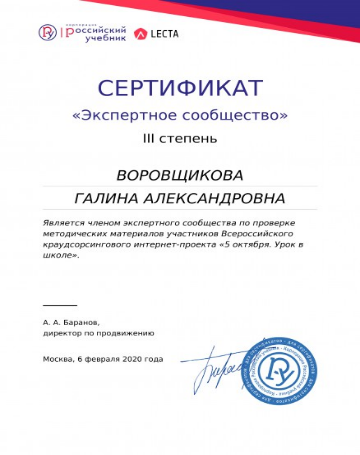 Федеральный2Эксперт  образовательного  портала  «Просвещение»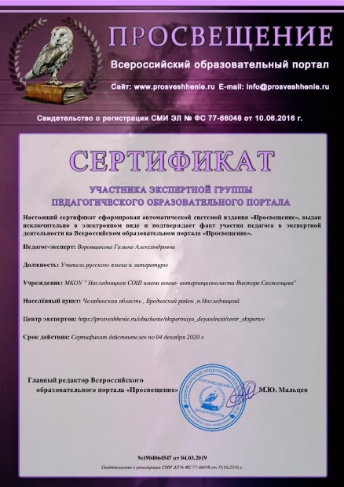 Федеральный3Эксперт  тематической  площадки           «Образование» ОНФ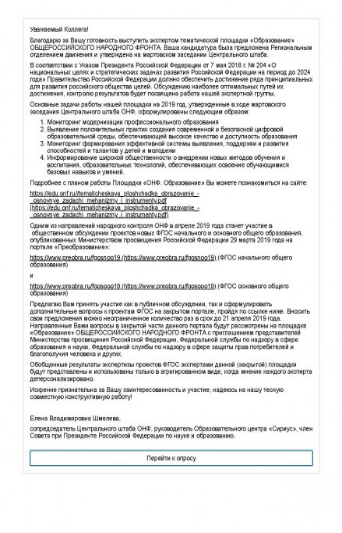 Региональный4Член  экспертного  совета  СМИ             «Альманах  педагога»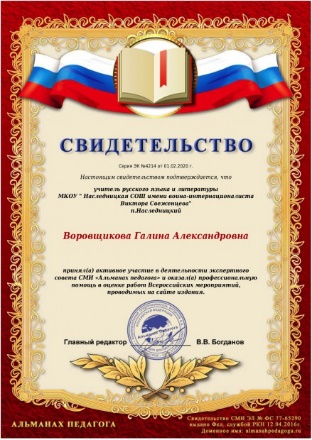 Федеральный5.Эксперт портала  «Педсовет»https://pedsovet.org/beta/account/achievementsпроверена  41  работа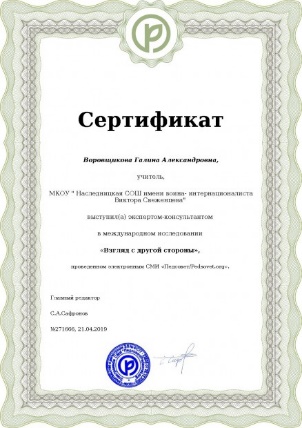 Федеральный6.Эксперт  портала «  Урок.РФ»https://xn--j1ahfl.xn--p1ai/review_orders?my_reviewsФедеральный7.Член  муниципальной  комиссии  по  проверке  сочиненийПриказ  №48302.12.2019Муниципальный8.Член  муниципальной  комиссии  по  проверке  различных конкурсовПриказ №363  от  04.09.2019Приказ  №12  от  15.01  2010годаМуниципальный